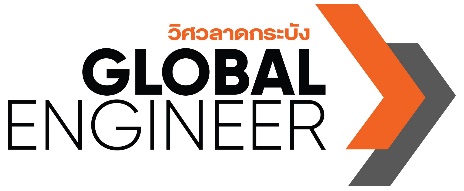 ประกาศ คณะวิศวกรรมศาสตร์เรื่อง การส่งรูปเล่มปริญญานิพนธ์เพื่อขอสำเร็จการศึกษารูปแบบออนไลน์สำหรับนักศึกษาที่จบการศึกษาในปีการศึกษาที่ 2563คณะวิศวกรรมศาสตร์ ประจำปีการศึกษา 2563อ้างถึง สำนักงานบริหารวิชาการและคุณภาพการศึกษา ได้กำหนดแนวปฏิบัติการจัดการด้านการเรียนการสอนและการประเมินผล ในภาคการศึกษาที่ 2/2563 และภาคการศึกษาพิเศษ /2563 ภายใต้สถานการณ์ COVID-19 โดยมีแนวปฏิบัติ การส่งรูปเล่มปริญญานิพนธ์ ในระดับปริญญาตรี ให้จัดส่งแบบอิเล็กทรอนิกส์ โดยอนุญาตให้ใช้ลายมือชื่อของผู้ที่เกี่ยวข้องในแบบอิเล็กทรอนิกส์ได้  ทั้งนี้งานวิชาการปริญญาตรี ได้ดำเนินการจัดทำขั้นตอนการส่งรูปเล่มปริญญานิพนธ์ (แบบออนไลน์) ของหลักสูตรปกติและหลักสูตรนานาชาติ ในระดับปริญญาตรี ประจำปีการศึกษา 2563 ดังต่อไปนี้1. 	หลักฐานที่ส่งรูปเล่มปริญญานิพนธ์ผ่านระบบออนไลน์	นักศึกษาของสาขาวิชาในหลักสูตรทั่วไปและหลักสูตรนานาชาติ ต้องอัปโหลดไฟล์ปริญญานิพนธ์ในระบบออนไลน์ Google Form ของสาขาวิชานั้นๆ (ตามประกาศแนบท้าย เรื่อง Link ของแต่ละสาขาวิชาในหลักสูตรทั่วไปและหลักสูตรนานาชาติ) โดยประกาศทางช่องทาง FB: Undergraduate Academic Affairs, KMITL และ Faculty of Engineering, KMITL และช่องทางเว็บไซต์ https://engineer.kmitl.ac.th/	1.1 ไฟล์เล่มปริญญานิพนธ์ ไฟล์นามสกุล .pdf โดยจะต้องมีการลงนามเอกสารแบบอิเล็กทรอนิกส์จากคณะกรรมการสอบปริญญานิพนธ์และหัวหน้าภาควิชาในไฟล์ด้วย2.	ข้อปฏิบัติของนักศึกษาและอาจารย์ในการส่งรูปเล่มปริญญานิพนธ์ผ่านระบบออนไลน์	2.1 นักศึกษาที่สอบและทำเล่มปริญญานิพนธ์เรียบร้อยแล้ว ให้ดำเนินการส่งรูปเล่มปริญญานิพนธ์ให้กับกรรมการสอบปริญญานิพนธ์ อาจารย์ที่ปรึกษา และหัวหน้าภาควิชาเซ็นในรูปแบบการลงนามเอกสารแบบอิเล็กทรอนิกส์	2.2 นักศึกษาแต่ละกลุ่มอัปโหลดไฟล์ปริญญานิพนธ์ในระบบออนไลน์ Google Form ของสาขาวิชานั้นๆ นักศึกษาแต่ละกลุ่ม (ตัวแทนกลุ่มละหนึ่งคน) ล็อคอินในระบบโดยการใช้อีเมลของสถาบันเท่านั้น (.........@kmitl.ac.th) เพื่อเข้าไปดำเนินการกรอกรายละเอียดข้อมูลรูปเล่มปริญญานิพนธ์ใน Google Form โดย Link ในการกรอกจะแบ่งไปตามแต่ละหลักสูตร (เพื่อให้ง่ายต่อการจัดการไฟล์ต่อ) โดยแยกเป็นหลักสูตรทั่วไปและหลักสูตรนานาชาติ ซึ่งนักศึกษาจะต้องกรอกข้อมูลและอัปโหลดปริญญานิพนธ์ภายในวันที่ 1 มิถุนายน 2564	2.3 หลังจากปิดการรับข้อมูล ส่วนงานเทคโนโลยีสารสนเทศ จะทำการจัดกลุ่มไฟล์ปริญญานิพนธ์ และจัดส่ง Link ให้อาจารย์ผู้รับผิดชอบรายวิชาทางอีเมลเพื่อตรวจสอบรูปแบบและความครบถ้วนของปริญญานิพนธ์ของแต่ละหลักสูตร	2.4 งานวิชาการปริญญาตรีจะดำเนินการจัดทำข้อความอัตโนมัติและเส้นทางมาตรฐานเพื่ออำนวยความสะดวกในการจัดส่งรูปเล่มปริญญานิพนธ์ ผ่านระบบ E-office ของหน่วยงานไปยังสำนักหอสมุดกลางสอบถามระบบออนไลน์ ได้ที่งานสารสนเทศ 02-329-8323 หรือ 02-329-8000 ต่อ 5201สอบถามข้อมูลหลักสูตรทั่วไป ได้ที่งานวิชาการปริญญาตรี 02-329-8000 ต่อ 3848, 3445, 3484, 3485, 5024สอบถามข้อมูลหลักสูตรนานาชาติ ได้ที่ School of International and Interdisciplinary Engineering (SIIE) 02-329-8000 ต่อ 5045